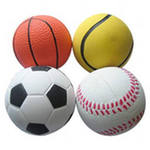 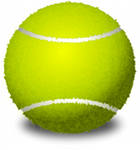 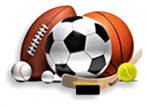 Держание малого мяча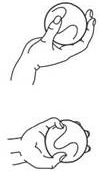 Мяч держится фалангами пальцев, мизинец придерживает мяч с одной стороны, большой палец — с другой, остальные три пальца, на которых лежит мяч, держатся вместе.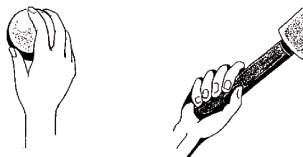 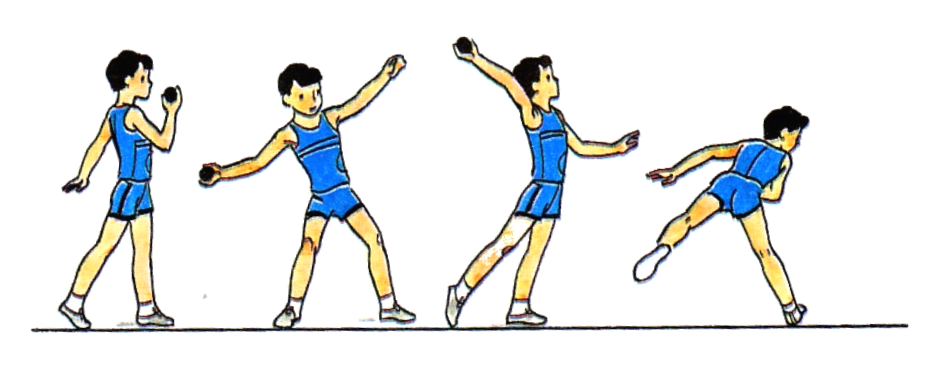 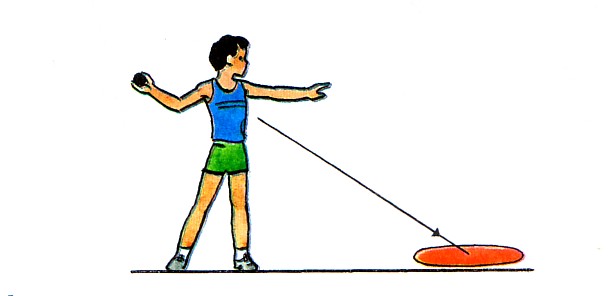 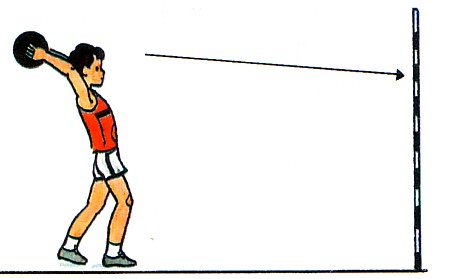 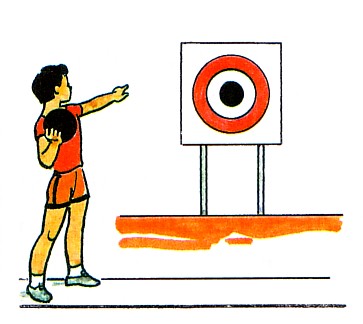 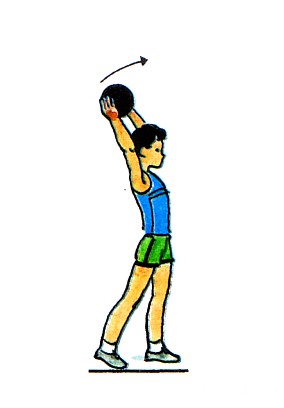 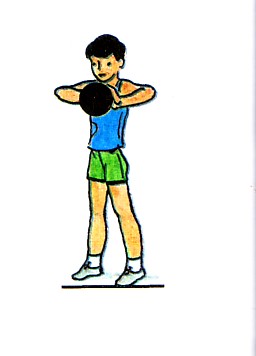 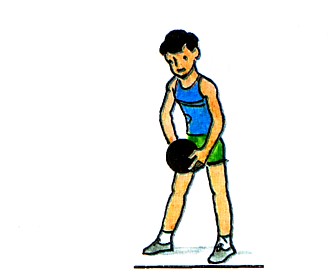 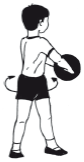 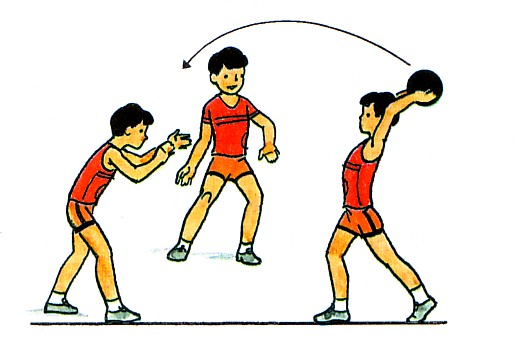 